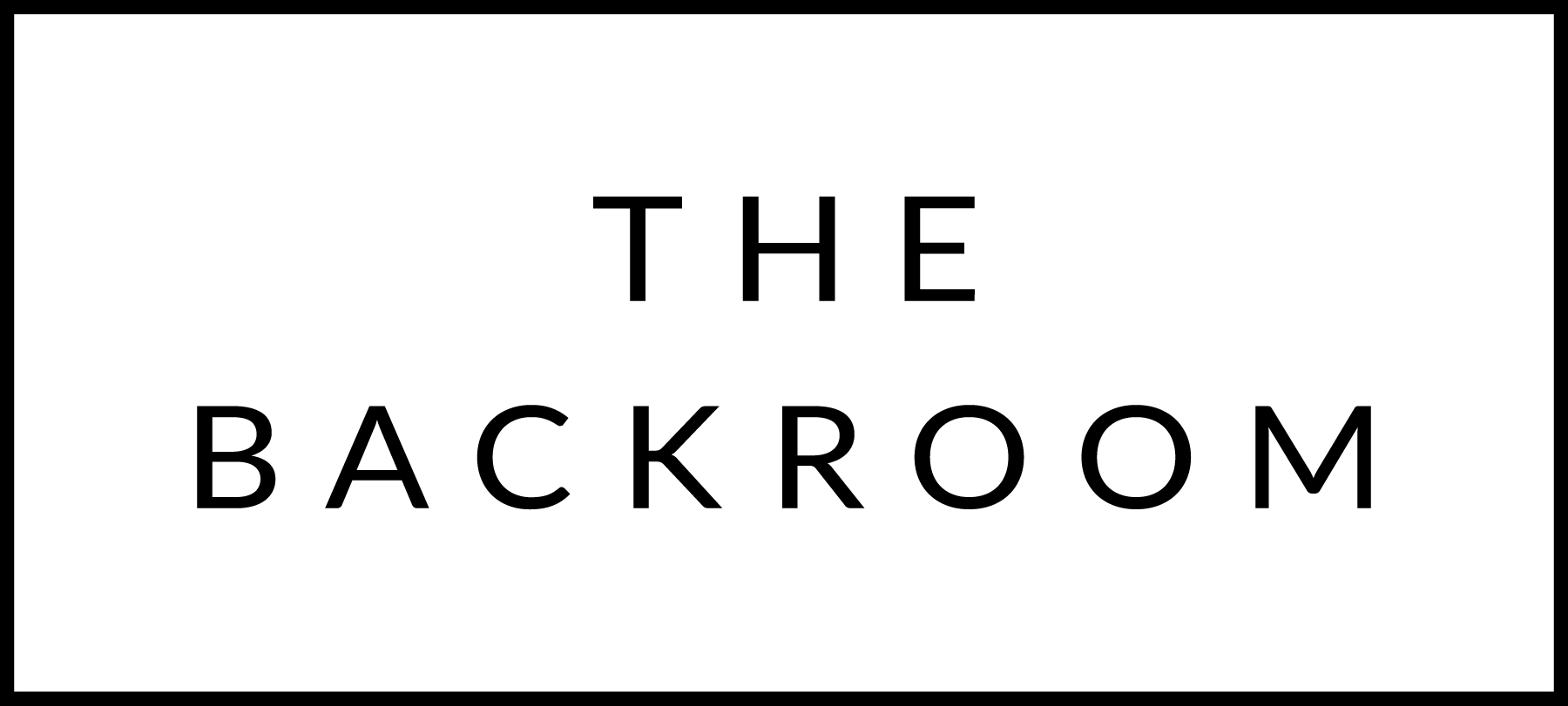 March 4th & 5th, 2016COCKTAIL HOUR SNACKSMaplebrook BurrataBeef CarpaccioUni ToastTO START“Good Things” BologneseChitarra Pasta & Oradale CheeseTHE MAIN EVENTChatham CodCockles, Orzo & ParsleyFOR THE TABLE
Lacinato KaleHazelnut Brown ButterDESSERTDark n’ StormySpiced Rum Cake, Ginger Ice Cream, Lime Curd